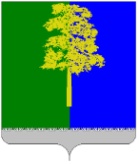 Муниципальное образование Кондинский районХанты-Мансийского автономного округа – ЮгрыГЛАВА КОНДИНСКОГО РАЙОНАПОСТАНОВЛЕНИЕВ целях обсуждения проекта постановления главы Кондинского района 
«О предоставлении разрешения (об отказе в выдаче разрешения) на условно разрешенный вид использования земельного участка и объекта капитального строительства» с участием жителей Кондинского района, на основании обращения в Комиссию по подготовке Правил землепользования и застройки муниципальных образований городских и сельских поселений Кондинского района Чигурова Владислава Ивановича по вопросу предоставления разрешения на условно разрешенный вид использования земельного участка, в соответствии с частью 2 статьи 39 Градостроительного кодекса Российской Федерации, решением Думы Кондинского района от 29 октября 2021 года № 843 «О принятии осуществления части полномочий по решению вопросов местного значения на 2022-2024 годы», решением Думы Кондинского района от 26 апреля 2022 года № 901 «Об утверждении Порядка организации и проведения общественных обсуждений по вопросам градостроительной деятельности в Кондинском районе», постановляю:1. Назначить общественные обсуждения по проекту постановления главы Кондинского района «О предоставлении разрешения (об отказе в выдаче разрешения) на условно разрешенный вид использования земельного участка и объекта капитального строительства» под магазин (нестационарный объект торговли) (далее - Проект) (приложение), в отношении земельного участка образованного путем разделения земельного участка с кадастровым номером 86:01:0401003:799, расположенного по адресу: ул. Северная, д. 49, пгт. Междуреченский, с 04 апреля 2023 года на официальном сайте органов местного самоуправления Кондинского района Ханты-Мансийского автономного округа – Югры в сети «Интернет» в разделе «Общественные обсуждения» (далее - официальный информационный портал).2. Организацию проведения общественных обсуждений возложить на управление архитектуры и градостроительства администрации Кондинского района (далее - Управление).3. Управлению в срок до 04 апреля 2023 года:3.1. Разместить оповещение (информационное сообщение) о начале общественных обсуждений, Проект и информационные материалы к нему на официальном информационном портале, а также на информационных стендах в соответствии с требованиями статьи 5.1 Градостроительного кодекса Российской Федерации.3.2. Открыть и провести экспозицию Проекта с 04 апреля 2023 года 
по 28 апреля 2023 года на официальном информационном портале.4. Консультирование посетителей экспозиции Проекта проводится с 04 апреля 2023 года по 28 апреля 2023 года с 08:30 до 12:00, с 13:30 до 18:00, кроме выходных и нерабочих праздничных дней, по телефону: 8(34677)41-868. 5. Предложения, замечания и мнения по Проекту принимаются с 04 апреля 2023 года по 28 апреля 2023 года включительно на официальном информационном портале и по адресу электронной почты Управления: uaig@admkonda.ru, а также посредством записи в журнале регистрации участников общественных обсуждений по вопросам градостроительной деятельности.6. Проведение общественных обсуждений осуществляется в соответствии с Порядком организации и проведения общественных обсуждений по вопросам градостроительной деятельности в Кондинском районе, утвержденным решением Думы Кондинского района от 26 апреля 2022 года № 901.7. По результатам проведения общественных обсуждений опубликовать на официальном информационном портале заключение по результатам общественных обсуждений.8. Обнародовать постановление в соответствии с решением Думы Кондинского района от 27 февраля 2017 года № 215 «Об утверждении Порядка опубликования (обнародования) муниципальных правовых актов и другой официальной информации органов местного самоуправления муниципального образования Кондинский район» и разместить на официальном сайте органов местного самоуправления Кондинского района Ханты-Мансийского автономного округа – Югры.9. Контроль за выполнением постановления возложить на заместителя главы района С.А. Боенко. са/Банк документов/Постановления 2023Приложениек постановлению главы районаот 31.03.2023 № 21-пПРОЕКТМуниципальное образование Кондинский районХанты-Мансийского автономного округа – ЮгрыГЛАВА КОНДИНСКОГО РАЙОНАПОСТАНОВЛЕНИЕО предоставлении разрешения (об отказе в выдаче разрешения) на условно разрешенный вид использования земельного участка и объекта капитального строительстваВ соответствии со статьями 39, 40 Градостроительного кодекса Российской Федерации, решением Думы Кондинского района от 29 октября 2021 года № 843 
«О принятии осуществления части полномочий по решению вопросов местного значения на 2022-2024 годы», решением Думы Кондинского района от 26 апреля 2022 года № 901 
«Об утверждении Порядка организации и проведения общественных обсуждений по вопросам градостроительной деятельности в Кондинском районе», на основании заключения о результатах общественных обсуждений Комиссии по подготовке Правил землепользования и застройки муниципальных образований городских и сельских поселений Кондинского района от _________ 2023 года № _____, постановляю: 1. Предоставить разрешение на условно разрешенный вид использования земельного участка под магазин (нестационарный объект торговли) в отношении земельного участка образованного путем разделения земельного участка, расположенного по адресу: 
ул. Северная, д. 49, пгт. Междуреченский, с кадастровым номером 86:01:0401003:799 (приложение).2. Обнародовать постановление в соответствии с решением Думы Кондинского района от 27 февраля 2017 года № 215 «Об утверждении Порядка опубликования (обнародования) муниципальных правовых актов и другой официальной информации органов местного самоуправления муниципального образования Кондинский район» и разместить на официальном сайте органов местного самоуправления Кондинского района Ханты-Мансийского автономного округа – Югры.3. Контроль за выполнением постановления возложить на заместителя главы района С.А. Боенко.Приложениек постановлению главы районаот _____________ № ___-пСхема границ земельного участка образуемого путем выдела из земельного участка с кадастровым номером 86:01:0401003:799, расположенного по адресу:ул. Северная, д. 49, пгт. Междуреченскийот 31 марта 2023 года№ 21-п пгт. МеждуреченскийО назначении общественных обсужденийпо предоставлению разрешения на условно разрешенный вид использования земельного участка и объекта капитального строительстваГлава районаА.А.Мухинот                                2023 года№ пгт. МеждуреченскийГлава районаА.А.Мухин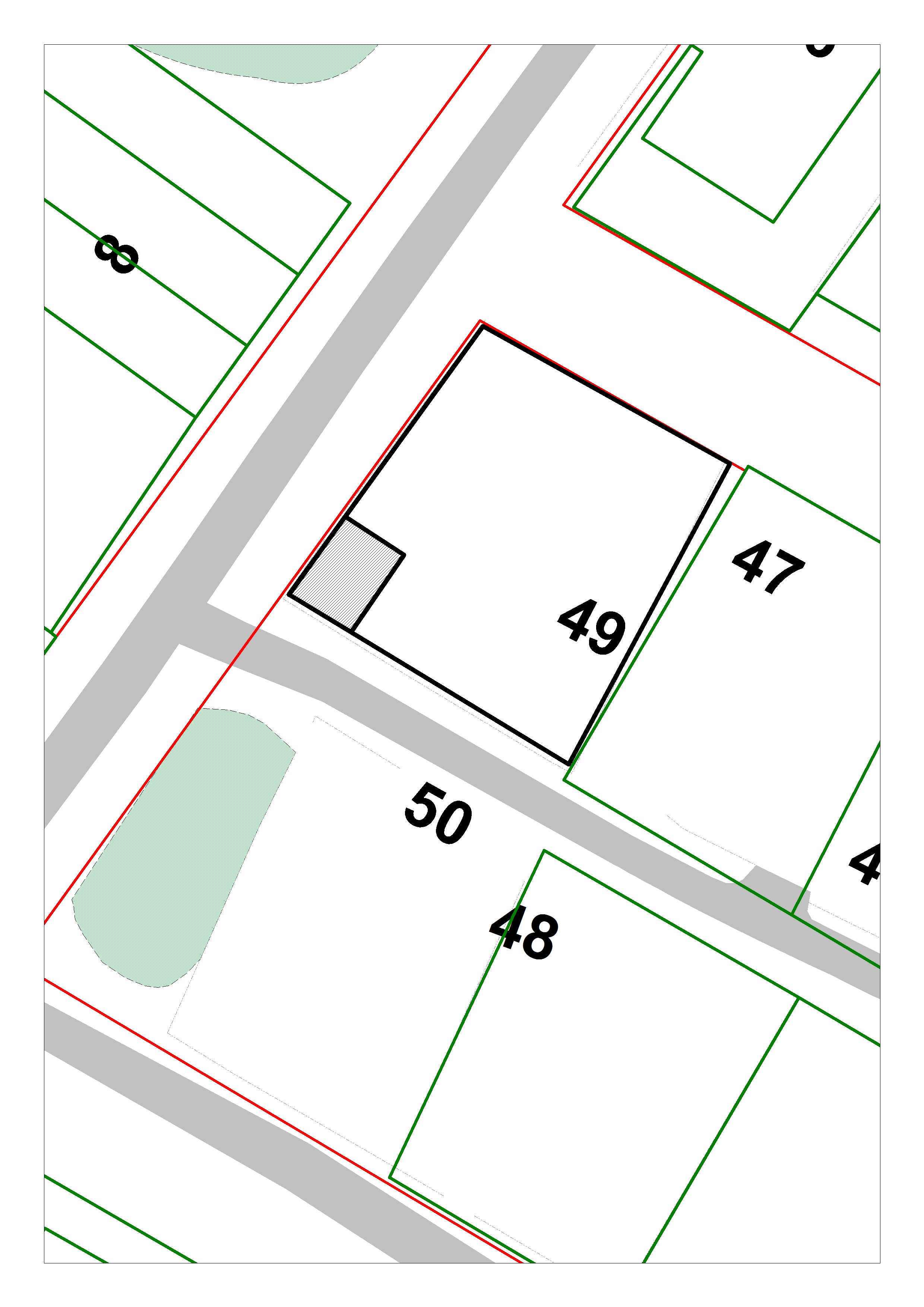 Масштаб 1:500Условные обозначения: